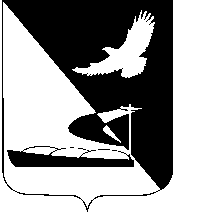 АДМИНИСТРАЦИЯ МУНИЦИПАЛЬНОГО ОБРАЗОВАНИЯ«АХТУБИНСКИЙ РАЙОН»РАСПОРЯЖЕНИЕ09.12.2016        					                                    № 751-рО внесении изменения в распоряжениеадминистрации МО «Ахтубинский район»от 04.06.2015 № 319-р	Во исполнение постановления министерства жилищно-коммунального хозяйства Астраханской области от 07.05.2015 № 177-П «О создании и организации работы в городских поселениях, городских округах и муниципальных районах Астраханской области центров поддержки собственников»:	1. Внести в распоряжение администрации МО «Ахтубинский район»   от 04.06.2015 № 319-р «О создании центра поддержки собственников» следующее изменение:     	- пункт 1 распоряжения изложить в следующей редакции:	«1. Создать центр поддержки собственников жилого фонда в многоквартирных домах на территории сельских поселений                                 МО «Ахтубинский район» в составе:	Руководитель центра	Архипов И.В. - заместитель главы администрации - начальник управления коммунального хозяйства администрации МО «Ахтубинский район»	Специалисты центра	Сергиенко А.А. - главный специалист управления коммунального хозяйства администрации МО «Ахтубинский район»	Терновская И.В. - ведущий инспектор управления коммунального хозяйства администрации МО «Ахтубинский район»	Мершиева О.В. - глава администрации МО «Успенский сельсовет» (по согласованию)	Мантурова С.С. - начальник отдела по общим вопросам администрации МО «Золотухинский сельсовет» (по согласованию)».          2. Отделу информатизации и компьютерного обслуживания администрации МО «Ахтубинский район» (Короткий В.В.) обеспечить размещение настоящего распоряжения в сети Интернет на официальном сайте администрации МО «Ахтубинский район» в разделе «Документы» подразделе «Документы Администрации» подразделе «Официальные документы».							3. Отделу контроля и обработки информации администрации                        МО «Ахтубинский район» (Свиридова Л.В.) представить информацию в газету «Ахтубинская правда» о размещении настоящего распоряжения в сети Интернет на официальном сайте администрации МО «Ахтубинский район» в разделе «Документы» подразделе «Документы Администрации» подразделе «Официальные документы».Глава муниципального образования                                                В.А. Ведищев 